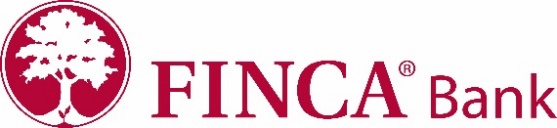 Процентные ставки по накопительному депозиту для физических лиц одобренные протоколом КУАП (Комитет по Управлению Активами и Пассивами) №93-22 от 23 августа 2022 года, действующие с 01 сентября 2022 г.Процентные ставки по накопительному депозиту для юридических лиц включая ИП, одобренные протоколом КУАП (Комитет по Управлению Активами и Пассивами) №93-22 от 23 августа 2022 года, действующие с 01 сентября 2022 г.*Все налоги взимаются дополнительно согласно действующему НК КР.Эффективная процентная ставка в сомах – до 15,51%Эффективная процентная ставка в рублях – до 6,17%Эффективная процентная ставка в долларах США – до 1,51%Примечание: При досрочном прерывании накопительного депозита на сумму свыше/включительно 5,000,000 кыргызских сомов/100,000 долларов США необходимо письменное предупреждение клиентом за 2 рабочих дня.ВалютаСумма на 3 - 5 мес.на 6 - 8 мес. на 9 -11 мес.на 12-17 мес.на 18-23 мес.на 24 -36 мес  В сомахОт 1,000-1,000,0006.00%10.00%13.00%13.50%14.50%14.50%В долларах СШАОт 20 -15,0000.00%0.50%0.50%1.00%1.00%1.50%В российских рубляхОт 2,000 -1,000,0003.00%4.00%5.00%6.00%6.00%-Досрочное прерываниеДо 3-х месяцев/включительно - 0%Свыше 3-х месяцев выплачивается 30% от начисленных процентовДо 3-х месяцев/включительно - 0%Свыше 3-х месяцев выплачивается 30% от начисленных процентовДо 3-х месяцев/включительно - 0%Свыше 3-х месяцев выплачивается 30% от начисленных процентовДо 3-х месяцев/включительно - 0%Свыше 3-х месяцев выплачивается 30% от начисленных процентовДо 3-х месяцев/включительно - 0%Свыше 3-х месяцев выплачивается 30% от начисленных процентовДо 3-х месяцев/включительно - 0%Свыше 3-х месяцев выплачивается 30% от начисленных процентовДо 3-х месяцев/включительно - 0%Свыше 3-х месяцев выплачивается 30% от начисленных процентовДополнительные условияМаксимальная сумма пополнения в месяц 500,000 сом/7,000 долларов США/500,000 рублей500,000 сом/7,000 долларов США/500,000 рублей500,000 сом/7,000 долларов США/500,000 рублей500,000 сом/7,000 долларов США/500,000 рублей500,000 сом/7,000 долларов США/500,000 рублей500,000 сом/7,000 долларов США/500,000 рублейДополнительные условияКапитализация процентовКапитализация процентов:  ежегодная – в конце календарного года 31 декабря - для депозитов с выплатой процентов по истечении срока депозитаКапитализация процентов:  ежегодная – в конце календарного года 31 декабря - для депозитов с выплатой процентов по истечении срока депозитаКапитализация процентов:  ежегодная – в конце календарного года 31 декабря - для депозитов с выплатой процентов по истечении срока депозитаКапитализация процентов:  ежегодная – в конце календарного года 31 декабря - для депозитов с выплатой процентов по истечении срока депозитаКапитализация процентов:  ежегодная – в конце календарного года 31 декабря - для депозитов с выплатой процентов по истечении срока депозитаКапитализация процентов:  ежегодная – в конце календарного года 31 декабря - для депозитов с выплатой процентов по истечении срока депозитаДополнительные условияЧастичное снятие средствНе разрешено,  по завершению срока депозитаНе разрешено,  по завершению срока депозитаНе разрешено,  по завершению срока депозитаНе разрешено,  по завершению срока депозитаНе разрешено,  по завершению срока депозитаНе разрешено,  по завершению срока депозитаДополнительные условияВыплата процентовПо выбору клиента: Ежемесячно или по завершению срока депозитаПо выбору клиента: Ежемесячно или по завершению срока депозитаПо выбору клиента: Ежемесячно или по завершению срока депозитаПо выбору клиента: Ежемесячно или по завершению срока депозитаПо выбору клиента: Ежемесячно или по завершению срока депозитаПо выбору клиента: Ежемесячно или по завершению срока депозитаДополнительные условияБаза для расчета процентов365 дней 365 дней 365 дней 365 дней 365 дней 365 дней Дополнительные условияСвыше/включительно 100,000 сом/5,000 долларов СШАВозможность установления индивидуальных процентных ставокВозможность установления индивидуальных процентных ставокВозможность установления индивидуальных процентных ставокВозможность установления индивидуальных процентных ставокВозможность установления индивидуальных процентных ставокВозможность установления индивидуальных процентных ставокДополнительные условияАвтопролонгация депозитаавтоматическое продление депозита  по запросу клиента (не более 2-х раз)автоматическое продление депозита  по запросу клиента (не более 2-х раз)автоматическое продление депозита  по запросу клиента (не более 2-х раз)автоматическое продление депозита  по запросу клиента (не более 2-х раз)автоматическое продление депозита  по запросу клиента (не более 2-х раз)автоматическое продление депозита  по запросу клиента (не более 2-х раз)ВалютаСумма на 3 - 5 мес.на 6 - 8 мес. на 9 -11 мес.на 12-17 мес.на 18-23 мес.на 24 -36 мес  В сомахОт 5,000-3,500,0006.00%10.00%13.00%13.50%14.50%14.50%В долларах СШАОт 50 - 50,0000.00%0.50%0.50%1.00%1.00%1.50%В российских рубляхОт 5,000 -3,500,0003.00%4.00%5.00%6.00%6.00%-Досрочное прерываниеДо 3-х месяцев/включительно - 0%Свыше 3-х месяцев выплачивается 30% от начисленных процентовДо 3-х месяцев/включительно - 0%Свыше 3-х месяцев выплачивается 30% от начисленных процентовДо 3-х месяцев/включительно - 0%Свыше 3-х месяцев выплачивается 30% от начисленных процентовДо 3-х месяцев/включительно - 0%Свыше 3-х месяцев выплачивается 30% от начисленных процентовДо 3-х месяцев/включительно - 0%Свыше 3-х месяцев выплачивается 30% от начисленных процентовДо 3-х месяцев/включительно - 0%Свыше 3-х месяцев выплачивается 30% от начисленных процентовДо 3-х месяцев/включительно - 0%Свыше 3-х месяцев выплачивается 30% от начисленных процентовДополнительные условияМаксимальная сумма пополнения в месяц 500,000 сом/10,000 долларов США/500,000 рублей500,000 сом/10,000 долларов США/500,000 рублей500,000 сом/10,000 долларов США/500,000 рублей500,000 сом/10,000 долларов США/500,000 рублей500,000 сом/10,000 долларов США/500,000 рублей500,000 сом/10,000 долларов США/500,000 рублейДополнительные условияКапитализация процентовКапитализация процентов:  ежегодная – в конце календарного года 31 декабря - для депозитов с выплатой процентов по истечении срока депозитаКапитализация процентов:  ежегодная – в конце календарного года 31 декабря - для депозитов с выплатой процентов по истечении срока депозитаКапитализация процентов:  ежегодная – в конце календарного года 31 декабря - для депозитов с выплатой процентов по истечении срока депозитаКапитализация процентов:  ежегодная – в конце календарного года 31 декабря - для депозитов с выплатой процентов по истечении срока депозитаКапитализация процентов:  ежегодная – в конце календарного года 31 декабря - для депозитов с выплатой процентов по истечении срока депозитаКапитализация процентов:  ежегодная – в конце календарного года 31 декабря - для депозитов с выплатой процентов по истечении срока депозитаДополнительные условияЧастичное снятие средствНе разрешено,  по завершению срока депозитаНе разрешено,  по завершению срока депозитаНе разрешено,  по завершению срока депозитаНе разрешено,  по завершению срока депозитаНе разрешено,  по завершению срока депозитаНе разрешено,  по завершению срока депозитаДополнительные условияВыплата процентовПо выбору клиента: Ежемесячно или по завершению срока депозитаПо выбору клиента: Ежемесячно или по завершению срока депозитаПо выбору клиента: Ежемесячно или по завершению срока депозитаПо выбору клиента: Ежемесячно или по завершению срока депозитаПо выбору клиента: Ежемесячно или по завершению срока депозитаПо выбору клиента: Ежемесячно или по завершению срока депозитаДополнительные условияБаза для расчета процентов365 дней 365 дней 365 дней 365 дней 365 дней 365 дней Дополнительные условияСвыше/включительно 100,000 сом/5,000 долларов СШАВозможность установления индивидуальных процентных ставокВозможность установления индивидуальных процентных ставокВозможность установления индивидуальных процентных ставокВозможность установления индивидуальных процентных ставокВозможность установления индивидуальных процентных ставокВозможность установления индивидуальных процентных ставокДополнительные условияАвтопролонгация депозитаавтоматическое продление депозита  по запросу клиента (не более 2-х раз)автоматическое продление депозита  по запросу клиента (не более 2-х раз)автоматическое продление депозита  по запросу клиента (не более 2-х раз)автоматическое продление депозита  по запросу клиента (не более 2-х раз)автоматическое продление депозита  по запросу клиента (не более 2-х раз)автоматическое продление депозита  по запросу клиента (не более 2-х раз)